Załącznik nr 10 do uchwały Nr 1524/21Zarządu Województwa Małopolskiegoz dnia 26 października 2021r.Załącznik nr 1 do umowy: Indywidualny Plan RozwojuIndywidualny Plan Rozwoju na rok szkolny 2021/2022
w ramach projektu pn. „Regionalny Program Stypendialny”
Poddziałanie 10.1.5 Wsparcie uczniów zdolnych
Typ projektu A. regionalny program stypendialny dla uczniów szczególnie uzdolnionych
Regionalnego Programu Operacyjnego Województwa Małopolskiego na lata 2014-2020KLAUZULA INFORMACYJNA RODOZgodnie z art. 13 ust. 1-2 Rozporządzenia Parlamentu Europejskiego i Rady (UE) 2016/679 z 27 kwietnia 2016 r. w sprawie ochrony osób fizycznych w związku z przetwarzaniem danych osobowych i w sprawie swobodnego przepływu takich danych oraz uchylenia dyrektywy 95/46/WE (ogólne rozporządzenie o ochronie danych)  zwanego dalej RODO – informuje się, że: Administrator danych osobowychAdministratorem Pani/Pana danych osobowych jest Województwo Małopolskie z siedzibą w Krakowie, ul. Basztowa 22, 31-156 Kraków, adres do korespondencji ul. Racławicka 56, 30-017 Kraków.Inspektor Ochrony DanychDane kontaktowe Inspektora Ochrony Danych – adres do korespondencji: Inspektor Ochrony Danych UMWM, Urząd Marszałkowski Województwa Małopolskiego, ul. Racławicka 56, 30-017 Kraków; email: iodo@umwm.malopolska.pl.  Cele przetwarzania danych i  podstawy przetwarzaniaAdministrator będzie przetwarzać Pani/Pana dane na podstawie art. 6 ust. 1 lit. a) RODO (wyrażenie zgody na przetwarzanie danych osobowych) w celu przeprowadzenia naboru wniosków stypendialnych i ich oceny, a w przypadku otrzymania stypendium również w celu realizacji projektu pn. "Regionalny Program Stypendialny".Informacja o dobrowolności podania danychPodanie danych ma charakter dobrowolny, ale jest konieczne do przeprowadzenia naboru wniosków stypendialnych i ich oceny, a w przypadku otrzymania stypendium również w celu realizacji projektu pn. "Regionalny Program Stypendialny".Konsekwencje niepodania danych osobowychKonsekwencją niepodania danych osobowych będzie brak możliwości wzięcia udziału w naborze wniosków stypendialnych oraz udzielenia wsparcia stypendialnego.Okres przechowywania danych osobowychPani/Pana dane osobowe będą przechowywane wieczyście zgodnie z kategorią archiwalną określoną w Jednolitym Rzeczowym Wykazie Akt dla organów samorządu województwa i urzędów marszałkowskich.Prawa osób, których dane dotycząPrzysługuje Pani/Panu prawo dostępu do treści swoich danych oraz prawo ich: sprostowania, ograniczenia przetwarzania i usunięcia oraz prawo do cofnięcia zgody w dowolnym momencie bez wpływu na zgodność z prawem przetwarzania, którego dokonano na podstawie zgody przed jej cofnięciem. Szczegółowe zasady korzystania z ww. uprawnień regulują art. 15-18 RODO.Prawo wniesienia skargi do organu nadzorczegoPrzysługuje Pani/Panu prawo wniesienia skargi do organu nadzorczego, którym w Polsce jest Prezes Urzędu Ochrony Danych Osobowych.Odbiorcy danychPani/Pana dane osobowe mogą zostać ujawnione innym podmiotom upoważnionym na podstawie przepisów prawa do kontroli, weryfikacji poprawności prowadzonego naboru.Informacja dotycząca zautomatyzowanego przetwarzania danych osobowych, w tym profilowania Pani/Pana dane nie będą przetwarzane w sposób zautomatyzowany, w tym również profilowane.POŚWIADCZENIANumer sprawy: (wypełnia Departament EK)Numer sprawy: (wypełnia Departament EK)EK-052.Potwierdzenie wpływu:
(wypełnia Departament EK)I. Dane Ucznia szczególnie uzdolnionegoI. Dane Ucznia szczególnie uzdolnionegoI. Dane Ucznia szczególnie uzdolnionegoI. Dane Ucznia szczególnie uzdolnionegoI. Dane Ucznia szczególnie uzdolnionegoI. Dane Ucznia szczególnie uzdolnionegoI. Dane Ucznia szczególnie uzdolnionegoI. Dane Ucznia szczególnie uzdolnionegoI. Dane Ucznia szczególnie uzdolnionegoI. Dane Ucznia szczególnie uzdolnionegoI. Dane Ucznia szczególnie uzdolnionegoI. Dane Ucznia szczególnie uzdolnionego1. Nazwisko:2. Imię:3. PESEL:II. Dane statystyczneUczeń szczególnie uzdolniony:  projektu systemowego Programu Operacyjnego Kapitał Ludzki pn. „Małopolski program stypendialny dla uczniów szczególnie uzdolnionych” realizowanego w latach 2008-2015 przez Małopolskie Centrum Przedsiębiorczości w Krakowie;w roku szkolnym 2016/2017  projektu pozakonkursowego pn. „Regionalny Program Stypendialny” w ramach 10 Osi Priorytetowej Wiedza i Kompetencje, Działanie 10.1 Rozwój kształcenia ogólnego RPO WM na lata 2014-2020;w roku szkolnym 2017/2018  projektu pozakonkursowego pn. „Regionalny Program Stypendialny” w ramach 10 Osi Priorytetowej Wiedza i Kompetencje, Działanie 10.1 Rozwój kształcenia ogólnego RPO WM na lata 2014-2020;w roku szkolnym 2018/2019  projektu pozakonkursowego pn. „Regionalny Program Stypendialny” w ramach 10 Osi Priorytetowej Wiedza i Kompetencje, Działanie 10.1 Rozwój kształcenia ogólnego RPO WM na lata 2014-2020;w roku szkolnym 2019/2020  projektu pozakonkursowego pn. „Regionalny Program Stypendialny” w ramach 10 Osi Priorytetowej Wiedza i Kompetencje, Działanie 10.1 Rozwój kształcenia ogólnego RPO WM na lata 2014-2020;w roku szkolnym 2020/2021  projektu pozakonkursowego pn. „Regionalny Program Stypendialny” w ramach 10 Osi Priorytetowej Wiedza i Kompetencje, Działanie 10.1 Rozwój kształcenia ogólnego RPO WM na lata 2014-2020.Uczeń szczególnie uzdolniony jako ostatnią ukończył:  Uczeń szczególnie uzdolniony:  projektu systemowego Programu Operacyjnego Kapitał Ludzki pn. „Małopolski program stypendialny dla uczniów szczególnie uzdolnionych” realizowanego w latach 2008-2015 przez Małopolskie Centrum Przedsiębiorczości w Krakowie;w roku szkolnym 2016/2017  projektu pozakonkursowego pn. „Regionalny Program Stypendialny” w ramach 10 Osi Priorytetowej Wiedza i Kompetencje, Działanie 10.1 Rozwój kształcenia ogólnego RPO WM na lata 2014-2020;w roku szkolnym 2017/2018  projektu pozakonkursowego pn. „Regionalny Program Stypendialny” w ramach 10 Osi Priorytetowej Wiedza i Kompetencje, Działanie 10.1 Rozwój kształcenia ogólnego RPO WM na lata 2014-2020;w roku szkolnym 2018/2019  projektu pozakonkursowego pn. „Regionalny Program Stypendialny” w ramach 10 Osi Priorytetowej Wiedza i Kompetencje, Działanie 10.1 Rozwój kształcenia ogólnego RPO WM na lata 2014-2020;w roku szkolnym 2019/2020  projektu pozakonkursowego pn. „Regionalny Program Stypendialny” w ramach 10 Osi Priorytetowej Wiedza i Kompetencje, Działanie 10.1 Rozwój kształcenia ogólnego RPO WM na lata 2014-2020;w roku szkolnym 2020/2021  projektu pozakonkursowego pn. „Regionalny Program Stypendialny” w ramach 10 Osi Priorytetowej Wiedza i Kompetencje, Działanie 10.1 Rozwój kształcenia ogólnego RPO WM na lata 2014-2020.Uczeń szczególnie uzdolniony jako ostatnią ukończył:  Uczeń szczególnie uzdolniony:  projektu systemowego Programu Operacyjnego Kapitał Ludzki pn. „Małopolski program stypendialny dla uczniów szczególnie uzdolnionych” realizowanego w latach 2008-2015 przez Małopolskie Centrum Przedsiębiorczości w Krakowie;w roku szkolnym 2016/2017  projektu pozakonkursowego pn. „Regionalny Program Stypendialny” w ramach 10 Osi Priorytetowej Wiedza i Kompetencje, Działanie 10.1 Rozwój kształcenia ogólnego RPO WM na lata 2014-2020;w roku szkolnym 2017/2018  projektu pozakonkursowego pn. „Regionalny Program Stypendialny” w ramach 10 Osi Priorytetowej Wiedza i Kompetencje, Działanie 10.1 Rozwój kształcenia ogólnego RPO WM na lata 2014-2020;w roku szkolnym 2018/2019  projektu pozakonkursowego pn. „Regionalny Program Stypendialny” w ramach 10 Osi Priorytetowej Wiedza i Kompetencje, Działanie 10.1 Rozwój kształcenia ogólnego RPO WM na lata 2014-2020;w roku szkolnym 2019/2020  projektu pozakonkursowego pn. „Regionalny Program Stypendialny” w ramach 10 Osi Priorytetowej Wiedza i Kompetencje, Działanie 10.1 Rozwój kształcenia ogólnego RPO WM na lata 2014-2020;w roku szkolnym 2020/2021  projektu pozakonkursowego pn. „Regionalny Program Stypendialny” w ramach 10 Osi Priorytetowej Wiedza i Kompetencje, Działanie 10.1 Rozwój kształcenia ogólnego RPO WM na lata 2014-2020.Uczeń szczególnie uzdolniony jako ostatnią ukończył:  III. Cele edukacyjne Ucznia szczególnie uzdolnionego    Należy określić minimum trzy cele edukacyjne w zakresie minimum trzech różnych przedmiotów. 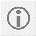   Cele edukacyjne Ucznia muszą być możliwe do zrealizowania w roku szkolnym 2020/2021 
i określone w sposób mierzalny. Proponowane działanie/a mają każdorazowo prowadzić 
do wyznaczenia co najmniej dwóch rezultatów. Obligatoryjnie w ramach każdego celu edukacyjnego uczeń powinien opracować prezentację multimedialną i przygotować pracę pisemną.    Kwota kosztów ponoszonych na realizację zaplanowanych celów musi być równa kwocie przyznanego stypendium. Łączna wartość stypendium dla uczniów: klas 5-7 szkoły podstawowej 
to 4800 zł, klas 8 szkoły podstawowej - 6000 zł, szkół ponadpodstawowych - 7200 zł.III.1. Pierwszy cel edukacyjny Ucznia szczególnie uzdolnionegoIII.1. Pierwszy cel edukacyjny Ucznia szczególnie uzdolnionegoPierwszy cel edukacyjny będzie realizowany, jako podniesienie kompetencji 
w zakresie (należy wybrać przedmiot):  - jeśli wybrano „innego języka nowożytnego” należy wskazać jakiego: ………………………………………..Pierwszy cel edukacyjny będzie realizowany, jako podniesienie kompetencji 
w zakresie (należy wybrać przedmiot):  - jeśli wybrano „innego języka nowożytnego” należy wskazać jakiego: ………………………………………..poprzez (należy wybrać działanie/a, jakie zostaną podjęte):  poprzez (należy wybrać działanie/a, jakie zostaną podjęte):  uczestnictwo w zajęciach pozaszkolnych w tym: kursach, szkoleniach, konferencjach, seminariach, obozach naukowych i/lub językowych, wycieczkach edukacyjnych;uczestnictwo w wydarzeniach poszerzających wiedzę, rozwijających zdolności i umiejętności ucznia, w tym wizyty w instytucjach naukowo-badawczych, uczelniach wyższych;udział w wykładach (w tym popularnonaukowych / naukowych / otwartych organizowanych przez uczelnie wyższe / studenckie koła naukowe / inne);udział w pozaszkolnych pracach badawczych, eksperymentach oraz projektach, w tym organizowanych w ramach np. zajęć przewidzianych tokiem studiów lub/i studenckich kół naukowych i innych;uczestnictwo w konkursie, olimpiadzie, olimpiadzie międzynarodowej;uczestnictwo w „wymianie międzynarodowej”;pracę w grupie rówieśniczej, w tym współrealizację projektu edukacyjnego, współpracę w ramach szkolnych kół naukowych;pracę własną ucznia, w tym samodzielne poszukiwanie źródeł informacji i zgłębianie wiedzy, samodzielną realizację projektu (zadaniowego, badawczego, naukowego, itp.);konsultacje z Opiekunem dydaktycznym / Nauczycielem;inną aktywność (należy wskazać jaką): ……………………………………………………………………czego rezultatem będzie (można dodatkowo wybrać do dwóch wskazanych): czego rezultatem będzie (można dodatkowo wybrać do dwóch wskazanych): uzyskanie certyfikatu, dyplomu, zaświadczenia;uzyskanie statusu uczestnika, finalisty, laureata, zwycięzcy lub wyróżnienia w konkursie 
i/lub olimpiadzie;otrzymanie rocznej oceny klasyfikacyjnej z przedmiotu na poziomie co najmniej bardzo dobry;przygotowanie/opracowanie modelu, wzorca, prototypu lub wzoru, układu, zbioru w ramach projektu (zadaniowego, badawczego, naukowego, edukacyjnego, itp.);przygotowanie/opracowanie prezentacji multimedialnej na wybrany temat, w tym prezentacji podsumowującej realizację projektu (zadaniowego, badawczego, naukowego, edukacyjnego, itp.);przygotowanie pracy pisemnej na wybrany temat;inny efekt mierzalny (należy wskazać jaki): ………………………………………………………………..Realizacja tak zdefiniowanego celu wymaga poniesienia wydatków z następujących grup kosztów: Realizacja tak zdefiniowanego celu wymaga poniesienia wydatków z następujących grup kosztów: koszt uczestnictwa w zajęciach pozaszkolnych, w tym w szczególności szkoleniach, kursach, konferencjach, seminariach, obozach naukowych i językowych, wycieczkach edukacyjnych;koszt uczestnictwa w wydarzeniach poszerzających wiedzę, rozwijających zdolności i umiejętności ucznia poprzez m.in. wizyty w instytucjach naukowo-badawczych, uczelniach wyższych; koszt środków dydaktycznych, w tym literatury fachowej i czasopism, modeli, map, nagrań audio 
i video, filmów i programów komputerowych, jak i zakup sprzętu dydaktycznego tj. m.in.: komputerów, laptopów, kamer, aparatów fotograficznych, mikroskopów i innego sprzętu laboratoryjnego i optycznego;koszt materiałów papierniczych, w tym piśmienniczych i akcesoriów biurowych;koszt racjonalnych usprawnień dla osób z niepełnosprawnościami, w tym: tłumacz języka migowego, transport niskopodłogowy, dostosowanie infrastruktury, w tym komputerowej 
np. poprzez zakup programów powiększających, mówiących, drukarki materiałów w alfabecie Braille'a, osoby asystujące, magnetofony służące do odtwarzania plików tekstowych: książek, dokumentów internetowych, poczty elektronicznej itp. dla osób niedowidzących, programy dostosowane dla użytkowników komputerów z wadą wzroku;inne koszty (patrz informacja poniżej; należy wskazać jakie):A.……………………………………………………………………………………………………………….B.……………………………………………………………………………………………………………….C.……………………………………………………………………………………………………………….D.………………………………………………………………………………………………………………. W szczególnie uzasadnionych przypadkach dopuszcza się możliwość planowania lub ponoszenia 
ww. „innych kosztów”, o ile służą one realizacji celów edukacyjnych określonych w Indywidualnym Planie Rozwoju i uzyskały akceptację Opiekuna dydaktycznego oraz pozytywną opinię osoby upoważnionej, na zasadach określonych w Regulaminie. W przypadku stypendystów uczestniczących w projekcie w poprzednich latach szkolnych, wydatkowanie otrzymanego w danym roku szkolnym stypendium na te same koszty [dotyczy to kosztu środków dydaktycznych oraz kosztów racjonalnych usprawnień], co w latach ubiegłych możliwe jest wyłącznie w przypadkach uzasadnionych i po uzyskaniu pozytywnej opinii osoby upoważnionej, na zasadach określonych w Regulaminie. Wnioskodawca uprawniony jest do realizacji Indywidualnego Planu Rozwoju, na własny koszt i ryzyko, nie wcześniej niż  od 1-go września 2021 r., przy czym na dzień rozpoczęcia realizacji Indywidualnego Planu Rozwoju należy pozostawać pod opieką Opiekuna dydaktycznego.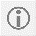  W szczególnie uzasadnionych przypadkach dopuszcza się możliwość planowania lub ponoszenia 
ww. „innych kosztów”, o ile służą one realizacji celów edukacyjnych określonych w Indywidualnym Planie Rozwoju i uzyskały akceptację Opiekuna dydaktycznego oraz pozytywną opinię osoby upoważnionej, na zasadach określonych w Regulaminie. W przypadku stypendystów uczestniczących w projekcie w poprzednich latach szkolnych, wydatkowanie otrzymanego w danym roku szkolnym stypendium na te same koszty [dotyczy to kosztu środków dydaktycznych oraz kosztów racjonalnych usprawnień], co w latach ubiegłych możliwe jest wyłącznie w przypadkach uzasadnionych i po uzyskaniu pozytywnej opinii osoby upoważnionej, na zasadach określonych w Regulaminie. Wnioskodawca uprawniony jest do realizacji Indywidualnego Planu Rozwoju, na własny koszt i ryzyko, nie wcześniej niż  od 1-go września 2021 r., przy czym na dzień rozpoczęcia realizacji Indywidualnego Planu Rozwoju należy pozostawać pod opieką Opiekuna dydaktycznego.III.2. Drugi cel edukacyjny Ucznia szczególnie uzdolnionegoIII.2. Drugi cel edukacyjny Ucznia szczególnie uzdolnionegoDrugi cel edukacyjny będzie realizowany, jako podniesienie kompetencji 
w zakresie (należy wybrać przedmiot):  - jeśli wybrano „innego języka nowożytnego” należy wskazać jakiego:…………………………………………Drugi cel edukacyjny będzie realizowany, jako podniesienie kompetencji 
w zakresie (należy wybrać przedmiot):  - jeśli wybrano „innego języka nowożytnego” należy wskazać jakiego:…………………………………………poprzez (należy wybrać działanie/a, jakie zostaną podjęte):  poprzez (należy wybrać działanie/a, jakie zostaną podjęte):  uczestnictwo w zajęciach pozaszkolnych w tym: kursach, szkoleniach, konferencjach, seminariach, obozach naukowych i/lub językowych, wycieczkach edukacyjnych;uczestnictwo w wydarzeniach poszerzających wiedzę, rozwijających zdolności i umiejętności ucznia, w tym wizyty w instytucjach naukowo-badawczych, uczelniach wyższych;udział w wykładach (w tym popularnonaukowych / naukowych / otwartych organizowanych przez uczelnie wyższe / studenckie koła naukowe / inne);udział w pozaszkolnych pracach badawczych, eksperymentach oraz projektach, w tym organizowanych w ramach np. zajęć przewidzianych tokiem studiów lub/i studenckich kół naukowych i innych;uczestnictwo w konkursie, olimpiadzie, olimpiadzie międzynarodowej;uczestnictwo w „wymianie międzynarodowej”;pracę w grupie rówieśniczej, w tym współrealizację projektu edukacyjnego, współpracę w ramach szkolnych kół naukowych;pracę własną ucznia, w tym samodzielne poszukiwanie źródeł informacji i zgłębianie wiedzy, samodzielną realizację projektu (zadaniowego, badawczego, naukowego, itp.);konsultacje z Opiekunem dydaktycznym / Nauczycielem;inną aktywność (należy wskazać jaką): ……………………………………………………………………czego rezultatem będzie (można dodatkowo wybrać do dwóch wskazanych): czego rezultatem będzie (można dodatkowo wybrać do dwóch wskazanych): uzyskanie certyfikatu, dyplomu, zaświadczenia;uzyskanie statusu uczestnika, finalisty, laureata, zwycięzcy lub wyróżnienia w konkursie 
i/lub olimpiadzie;otrzymanie rocznej oceny klasyfikacyjnej z przedmiotu na poziomie co najmniej bardzo dobry;przygotowanie/opracowanie modelu, wzorca, prototypu lub wzoru, układu, zbioru w ramach projektu (zadaniowego, badawczego, naukowego, edukacyjnego, itp.);przygotowanie/opracowanie prezentacji multimedialnej na wybrany temat, w tym prezentacji podsumowującej realizację projektu (zadaniowego, badawczego, naukowego, edukacyjnego, itp.);przygotowanie pracy pisemnej na wybrany temat;inny efekt mierzalny (należy wskazać jaki): ………………………………………………………………..Realizacja tak zdefiniowanego celu wymaga poniesienia wydatków z następujących grup kosztów: Realizacja tak zdefiniowanego celu wymaga poniesienia wydatków z następujących grup kosztów: koszt uczestnictwa w zajęciach pozaszkolnych, w tym w szczególności szkoleniach, kursach, konferencjach, seminariach, obozach naukowych i językowych, wycieczkach edukacyjnych;koszt uczestnictwa w wydarzeniach poszerzających wiedzę, rozwijających zdolności i umiejętności ucznia poprzez m.in. wizyty w instytucjach naukowo-badawczych, uczelniach wyższych; koszt środków dydaktycznych, w tym literatury fachowej i czasopism, modeli, map, nagrań audio 
i video, filmów i programów komputerowych, jak i zakup sprzętu dydaktycznego 
tj. m.in.: komputerów, laptopów, kamer, aparatów fotograficznych, mikroskopów i innego sprzętu laboratoryjnego i optycznego;koszt materiałów papierniczych, w tym piśmienniczych i akcesoriów biurowych;koszt racjonalnych usprawnień dla osób z niepełnosprawnościami, w tym: tłumacz języka migowego, transport niskopodłogowy, dostosowanie infrastruktury, w tym komputerowej 
np. poprzez zakup programów powiększających, mówiących, drukarki materiałów w alfabecie Braille'a, osoby asystujące, magnetofony służące do odtwarzania plików tekstowych: książek, dokumentów internetowych, poczty elektronicznej itp. dla osób niedowidzących, programy dostosowane dla użytkowników komputerów z wadą wzroku;inne koszty (patrz informacja poniżej; należy wskazać jakie):A.……………………………………………………………………………………………………………….B.……………………………………………………………………………………………………………….C.……………………………………………………………………………………………………………….D.………………………………………………………………………………………………………………. W szczególnie uzasadnionych przypadkach dopuszcza się możliwość planowania lub ponoszenia 
ww. „innych kosztów”, o ile służą one realizacji celów edukacyjnych określonych w Indywidualnym Planie Rozwoju i uzyskały akceptację Opiekuna dydaktycznego oraz pozytywną opinię osoby upoważnionej, na zasadach określonych w Regulaminie. W przypadku stypendystów uczestniczących w projekcie w poprzednich latach szkolnych, wydatkowanie otrzymanego w danym roku szkolnym stypendium na te same koszty [dotyczy to kosztu środków dydaktycznych oraz kosztów racjonalnych usprawnień], co w latach ubiegłych możliwe jest wyłącznie w przypadkach uzasadnionych i po uzyskaniu pozytywnej opinii osoby upoważnionej, na zasadach określonych w Regulaminie. Wnioskodawca uprawniony jest do realizacji Indywidualnego Planu Rozwoju, na własny koszt i ryzyko, nie wcześniej niż  od 1-go września 2021 r., przy czym na dzień rozpoczęcia realizacji Indywidualnego Planu Rozwoju należy pozostawać pod opieką Opiekuna dydaktycznego. W szczególnie uzasadnionych przypadkach dopuszcza się możliwość planowania lub ponoszenia 
ww. „innych kosztów”, o ile służą one realizacji celów edukacyjnych określonych w Indywidualnym Planie Rozwoju i uzyskały akceptację Opiekuna dydaktycznego oraz pozytywną opinię osoby upoważnionej, na zasadach określonych w Regulaminie. W przypadku stypendystów uczestniczących w projekcie w poprzednich latach szkolnych, wydatkowanie otrzymanego w danym roku szkolnym stypendium na te same koszty [dotyczy to kosztu środków dydaktycznych oraz kosztów racjonalnych usprawnień], co w latach ubiegłych możliwe jest wyłącznie w przypadkach uzasadnionych i po uzyskaniu pozytywnej opinii osoby upoważnionej, na zasadach określonych w Regulaminie. Wnioskodawca uprawniony jest do realizacji Indywidualnego Planu Rozwoju, na własny koszt i ryzyko, nie wcześniej niż  od 1-go września 2021 r., przy czym na dzień rozpoczęcia realizacji Indywidualnego Planu Rozwoju należy pozostawać pod opieką Opiekuna dydaktycznego.III.3. Trzeci cel edukacyjny Ucznia szczególnie uzdolnionegoIII.3. Trzeci cel edukacyjny Ucznia szczególnie uzdolnionegoTrzeci cel edukacyjny będzie realizowany, jako podniesienie kompetencji 
w zakresie (należy wybrać przedmiot):  - jeśli wybrano „innego języka nowożytnego” należy wskazać jakiego: ………………………………………..Trzeci cel edukacyjny będzie realizowany, jako podniesienie kompetencji 
w zakresie (należy wybrać przedmiot):  - jeśli wybrano „innego języka nowożytnego” należy wskazać jakiego: ………………………………………..poprzez (należy wybrać działanie/a, jakie zostaną podjęte):  poprzez (należy wybrać działanie/a, jakie zostaną podjęte):  uczestnictwo w zajęciach pozaszkolnych w tym: kursach, szkoleniach, konferencjach, seminariach, obozach naukowych i/lub językowych, wycieczkach edukacyjnych;uczestnictwo w wydarzeniach poszerzających wiedzę, rozwijających zdolności i umiejętności ucznia, w tym wizyty w instytucjach naukowo-badawczych, uczelniach wyższych;udział w wykładach (w tym popularnonaukowych / naukowych / otwartych organizowanych przez uczelnie wyższe / studenckie koła naukowe / inne);udział w pozaszkolnych pracach badawczych, eksperymentach oraz projektach, w tym organizowanych w ramach np. zajęć przewidzianych tokiem studiów lub/i studenckich kół naukowych i innych;uczestnictwo w konkursie, olimpiadzie, olimpiadzie międzynarodowej;uczestnictwo w „wymianie międzynarodowej”;pracę w grupie rówieśniczej, w tym współrealizację projektu edukacyjnego, współpracę w ramach szkolnych kół naukowych;pracę własną ucznia, w tym samodzielne poszukiwanie źródeł informacji i zgłębianie wiedzy, samodzielną realizację projektu (zadaniowego, badawczego, naukowego, itp.);konsultacje z Opiekunem dydaktycznym / Nauczycielem;inną aktywność (należy wskazać jaką): ……………………………………………………………………czego rezultatem będzie (można dodatkowo wybrać do dwóch wskazanych): czego rezultatem będzie (można dodatkowo wybrać do dwóch wskazanych): uzyskanie certyfikatu, dyplomu, zaświadczenia;uzyskanie statusu uczestnika, finalisty, laureata, zwycięzcy lub wyróżnienia w konkursie 
i/lub olimpiadzie;otrzymanie rocznej oceny klasyfikacyjnej z przedmiotu na poziomie co najmniej bardzo dobry;przygotowanie/opracowanie modelu, wzorca, prototypu lub wzoru, układu, zbioru w ramach projektu (zadaniowego, badawczego, naukowego, edukacyjnego, itp.);przygotowanie/opracowanie prezentacji multimedialnej na wybrany temat, w tym prezentacji podsumowującej realizację projektu (zadaniowego, badawczego, naukowego, edukacyjnego, itp.);przygotowanie pracy pisemnej na wybrany temat;inny efekt mierzalny (należy wskazać jaki): ………………………………………………………………..Realizacja tak zdefiniowanego celu wymaga poniesienia wydatków z następujących grup kosztów: Realizacja tak zdefiniowanego celu wymaga poniesienia wydatków z następujących grup kosztów: koszt uczestnictwa w zajęciach pozaszkolnych, w tym w szczególności szkoleniach, kursach, konferencjach, seminariach, obozach naukowych i językowych, wycieczkach edukacyjnych;koszt uczestnictwa w wydarzeniach poszerzających wiedzę, rozwijających zdolności i umiejętności ucznia poprzez m.in. wizyty w instytucjach naukowo-badawczych, uczelniach wyższych; koszt środków dydaktycznych, w tym literatury fachowej i czasopism, modeli, map, nagrań audio 
i video, filmów i programów komputerowych, jak i zakup sprzętu dydaktycznego 
tj. m.in.: komputerów, laptopów, kamer, aparatów fotograficznych, mikroskopów i innego sprzętu laboratoryjnego i optycznego;koszt materiałów papierniczych, w tym piśmienniczych i akcesoriów biurowych;koszt racjonalnych usprawnień dla osób z niepełnosprawnościami, w tym: tłumacz języka migowego, transport niskopodłogowy, dostosowanie infrastruktury, w tym komputerowej 
np. poprzez zakup programów powiększających, mówiących, drukarki materiałów w alfabecie Braille'a, osoby asystujące, magnetofony służące do odtwarzania plików tekstowych: książek, dokumentów internetowych, poczty elektronicznej itp. dla osób niedowidzących, programy dostosowane dla użytkowników komputerów z wadą wzroku;inne koszty (patrz informacja poniżej; należy wskazać, jakie):A.……………………………………………………………………………………………………………….B.……………………………………………………………………………………………………………….C.……………………………………………………………………………………………………………….D.………………………………………………………………………………………………………………. W szczególnie uzasadnionych przypadkach dopuszcza się możliwość planowania lub ponoszenia 
ww. „innych kosztów”, o ile służą one realizacji celów edukacyjnych określonych w Indywidualnym Planie Rozwoju i uzyskały akceptację Opiekuna dydaktycznego oraz pozytywną opinię osoby upoważnionej, na zasadach określonych w Regulaminie. W przypadku stypendystów uczestniczących w projekcie w poprzednich latach szkolnych, wydatkowanie otrzymanego w danym roku szkolnym stypendium na te same koszty [dotyczy to kosztu środków dydaktycznych oraz kosztów racjonalnych usprawnień], co w latach ubiegłych możliwe jest wyłącznie w przypadkach uzasadnionych i po uzyskaniu pozytywnej opinii osoby upoważnionej, na zasadach określonych w Regulaminie. Wnioskodawca uprawniony jest do realizacji Indywidualnego Planu Rozwoju, na własny koszt i ryzyko, nie wcześniej niż od 1-go września 2021 r., przy czym na dzień rozpoczęcia realizacji Indywidualnego Planu Rozwoju należy pozostawać pod opieką Opiekuna dydaktycznego. W szczególnie uzasadnionych przypadkach dopuszcza się możliwość planowania lub ponoszenia 
ww. „innych kosztów”, o ile służą one realizacji celów edukacyjnych określonych w Indywidualnym Planie Rozwoju i uzyskały akceptację Opiekuna dydaktycznego oraz pozytywną opinię osoby upoważnionej, na zasadach określonych w Regulaminie. W przypadku stypendystów uczestniczących w projekcie w poprzednich latach szkolnych, wydatkowanie otrzymanego w danym roku szkolnym stypendium na te same koszty [dotyczy to kosztu środków dydaktycznych oraz kosztów racjonalnych usprawnień], co w latach ubiegłych możliwe jest wyłącznie w przypadkach uzasadnionych i po uzyskaniu pozytywnej opinii osoby upoważnionej, na zasadach określonych w Regulaminie. Wnioskodawca uprawniony jest do realizacji Indywidualnego Planu Rozwoju, na własny koszt i ryzyko, nie wcześniej niż od 1-go września 2021 r., przy czym na dzień rozpoczęcia realizacji Indywidualnego Planu Rozwoju należy pozostawać pod opieką Opiekuna dydaktycznego.IV. Planowane (szacunkowe) wydatki związane z realizacją celówIV. Planowane (szacunkowe) wydatki związane z realizacją celówIV. Planowane (szacunkowe) wydatki związane z realizacją celówIV. Planowane (szacunkowe) wydatki związane z realizacją celówLp.Grupa kosztuWyszczególnienie wydatku (nazwa)Szacunkowy koszt w zł12345678910111213SUMA:SUMA:SUMA:0 Kwoty należy wpisywać bez spacji w zaokrągleniu do pełnych złotych. Aby zaktualizować wartość sumy należy zatrzymać kursor na kwocie w wierszu sumy (tak, aby pole się podświetliło) a następnie nacisnąć F9. Kwoty należy wpisywać bez spacji w zaokrągleniu do pełnych złotych. Aby zaktualizować wartość sumy należy zatrzymać kursor na kwocie w wierszu sumy (tak, aby pole się podświetliło) a następnie nacisnąć F9. Kwoty należy wpisywać bez spacji w zaokrągleniu do pełnych złotych. Aby zaktualizować wartość sumy należy zatrzymać kursor na kwocie w wierszu sumy (tak, aby pole się podświetliło) a następnie nacisnąć F9. Kwoty należy wpisywać bez spacji w zaokrągleniu do pełnych złotych. Aby zaktualizować wartość sumy należy zatrzymać kursor na kwocie w wierszu sumy (tak, aby pole się podświetliło) a następnie nacisnąć F9.Podpisy………………………………………………                                                       podpis Wnioskodawcy………………………………………………podpis Opiekuna dydaktycznegoI. Dane Opiekuna dydaktycznego Ucznia szczególnie uzdolnionegoI. Dane Opiekuna dydaktycznego Ucznia szczególnie uzdolnionego1. Nazwisko:2. Imię:Ja niżej podpisany, niniejszym wyrażam zgodę na wykonywanie zadań Opiekuna dydaktycznego. Potwierdzam, że uczestniczyłem w przygotowaniu przedmiotowego Indywidualnego Planu Rozwoju 
oraz zapoznałem się z Regulaminem wsparcia uczniów szczególnie uzdolnionych w zakresie przedmiotów przyrodniczych, informatycznych, języków obcych nowożytnych, matematyki lub przedsiębiorczości w ramach Poddziałania 10.1.5 Regionalnego Programu Operacyjnego Województwa Małopolskiego na lata 2014-2020 przyjętym Uchwałą Nr XL/621/17 Sejmiku Województwa Małopolskiego z dnia 28 sierpnia 2017 r. (Dz. Urz. Woj. Małopolskiego z 2017 r., poz. 5511, z późn. zm.).Data:                                               ……………………………………                                                                                                   podpis Opiekuna dydaktycznegoJa niżej podpisany, niniejszym wyrażam zgodę na wykonywanie zadań Opiekuna dydaktycznego. Potwierdzam, że uczestniczyłem w przygotowaniu przedmiotowego Indywidualnego Planu Rozwoju 
oraz zapoznałem się z Regulaminem wsparcia uczniów szczególnie uzdolnionych w zakresie przedmiotów przyrodniczych, informatycznych, języków obcych nowożytnych, matematyki lub przedsiębiorczości w ramach Poddziałania 10.1.5 Regionalnego Programu Operacyjnego Województwa Małopolskiego na lata 2014-2020 przyjętym Uchwałą Nr XL/621/17 Sejmiku Województwa Małopolskiego z dnia 28 sierpnia 2017 r. (Dz. Urz. Woj. Małopolskiego z 2017 r., poz. 5511, z późn. zm.).Data:                                               ……………………………………                                                                                                   podpis Opiekuna dydaktycznegoII. PoświadczeniaII. PoświadczeniaNiniejszym poświadczam, że Uczeń szczególnie uzdolniony ………………………………………………… (imię i nazwisko) w roku szkolnym 2021/2022 posiada status ucznia ………………………………………… ……………………………………………………………………… (nazwa szkoły, do której Uczeń uczęszcza). Nadto poświadczam, że Pan/i ……………………………………………………....………….……………….. (imię i nazwisko Opiekuna dydaktycznego) pozostaje zatrudniony/a w bieżącym roku szkolnym 
w ww. szkole w charakterze nauczyciela/ pedagoga szkolnego/ doradcy zawodowego.Data:                                             ……………………………………….                                                                           podpis i pieczęć Dyrektora szkoły lub osoby upoważnionejNiniejszym poświadczam, że Uczeń szczególnie uzdolniony ………………………………………………… (imię i nazwisko) w roku szkolnym 2021/2022 posiada status ucznia ………………………………………… ……………………………………………………………………… (nazwa szkoły, do której Uczeń uczęszcza). Nadto poświadczam, że Pan/i ……………………………………………………....………….……………….. (imię i nazwisko Opiekuna dydaktycznego) pozostaje zatrudniony/a w bieżącym roku szkolnym 
w ww. szkole w charakterze nauczyciela/ pedagoga szkolnego/ doradcy zawodowego.Data:                                             ……………………………………….                                                                           podpis i pieczęć Dyrektora szkoły lub osoby upoważnionejWyrażam zgodę / nie wyrażam zgody  na przetwarzanie moich danych osobowych zawartych 
w niniejszym oświadczeniu przez Administratora danych osobowych – Województwo Małopolskie, 
z siedzibą w Krakowie, ul. Basztowa 22, 31-156 Kraków, adres do korespondencji ul. Racławicka 56, 30-017 Kraków w celu realizacji projektu pn. „Regionalny Program Stypendialny.  Wyrażenie zgody jest dobrowolne, jednak niezbędne do realizacji wskazanego wyżej celu. Jednocześnie oświadczam, że zapoznałam/em się z klauzulami informacyjnymi RODO.Data:                                               ……………………………………                                                                                                              podpis Opiekuna dydaktycznegoWyrażam zgodę / nie wyrażam zgody na przetwarzanie moich danych osobowych zawartych 
w niniejszym oświadczeniu przez Administratora danych osobowych – Województwo Małopolskie, 
z siedzibą w Krakowie, ul. Basztowa 22, 31-156 Kraków, adres do korespondencji ul. Racławicka 56, 30-017 Kraków w celu realizacji projektu pn. „Regionalny Program Stypendialny.  Wyrażenie zgody jest dobrowolne, jednak niezbędne do realizacji wskazanego wyżej celu. Jednocześnie oświadczam, że zapoznałam/em się z klauzulami informacyjnymi RODO.Data:                                            ……………………………………….                                                                                          podpis i pieczęć Dyrektora szkoły lub osoby upoważnionejWyrażam zgodę / nie wyrażam zgody  na przetwarzanie moich danych osobowych zawartych 
w niniejszym oświadczeniu przez Administratora danych osobowych – Województwo Małopolskie, 
z siedzibą w Krakowie, ul. Basztowa 22, 31-156 Kraków, adres do korespondencji ul. Racławicka 56, 30-017 Kraków w celu realizacji projektu pn. „Regionalny Program Stypendialny.  Wyrażenie zgody jest dobrowolne, jednak niezbędne do realizacji wskazanego wyżej celu. Jednocześnie oświadczam, że zapoznałam/em się z klauzulami informacyjnymi RODO.Data:                                               ……………………………………                                                                                                              podpis Opiekuna dydaktycznegoWyrażam zgodę / nie wyrażam zgody na przetwarzanie moich danych osobowych zawartych 
w niniejszym oświadczeniu przez Administratora danych osobowych – Województwo Małopolskie, 
z siedzibą w Krakowie, ul. Basztowa 22, 31-156 Kraków, adres do korespondencji ul. Racławicka 56, 30-017 Kraków w celu realizacji projektu pn. „Regionalny Program Stypendialny.  Wyrażenie zgody jest dobrowolne, jednak niezbędne do realizacji wskazanego wyżej celu. Jednocześnie oświadczam, że zapoznałam/em się z klauzulami informacyjnymi RODO.Data:                                            ……………………………………….                                                                                          podpis i pieczęć Dyrektora szkoły lub osoby upoważnionej